Kenneth Okpomo was born on the 4th of July 1976 in Lagos Nigeria. He was educated at the Arakan Barrack's Primary School Apapa, St. Gregory's College Lagos and the University of Nigeria Nsukka (Enugu state) where he obtained a Bachelor of Science degree (Hons) in Sociology and Anthropology. While at this university he took courses on Social Research Methodology, Sociological Theories & Analysis, Race and Ethnic Relations, Criminology & Penology, among others, and performed well at exams. Kenneth is currently enrolled for the Master of Science degree in Peace Studies and Conflict Resolution at the National Open University of Nigeria. He has, at various times, been a freelance journalist and writer. As an interdisciplinary scholar, his area of interests cut across the social sciences and humanities.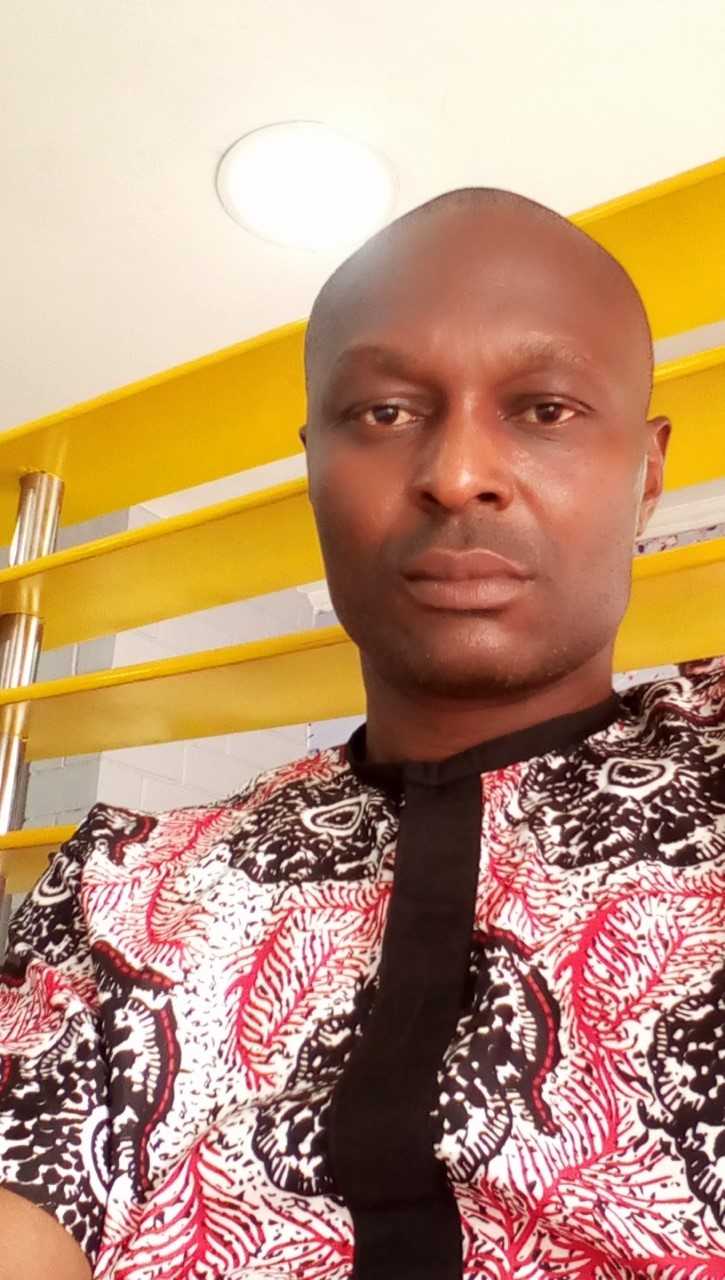 Kenneth’s articles have appeared in mediums/channels such as The Post Express, Nigerian Voice, Gamji News, Bizness Watch International, My Spur Magazine, Journal of Medical Humanities, Threshold, et cetera. His essays (well noted for their rare insights and astute analysis) have been awarded prizes from topnotch organizations in the United States, United Kingdom, Netherlands, South Korea, South Africa, Nigeria, etc.  In mid 2018, for instance, writing on the given topic - "The North Korean Nuclear Conundrum: Is a Peaceful Resolution Possible?”- Kenneth won the first prize in the Daisy Alliance Essay Contest with a monetary prize of $300. (Daisy Alliance is a U.S-based non-partisan, grassroots peace organization, seeking global security through nuclear nonproliferation, disarmament and the elimination of all Weapons of Mass Destruction. Dr. Gregory Hall, Executive Director of Daisy Alliance and an Associate Professor at the Patterson School of Diplomacy and International Commerce, University of Kentucky, had announced Kenneth as the first prize winner of the contest. He is also the recipient of the Ashridge Business School/Guardian Media Group Essay Prize (Best Overseas Category) with his essay on the challenges confronting public-sector leaders in Nigeria’s oil-rich Niger-Delta region, among other awards.